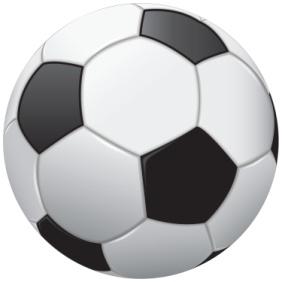 Argyle Community Trust After School Football ClubSt Catherine’s Primary School, LauncestonArgyle Community Trust is delighted to announce that we will be holding an After School Football Club at St Catherine’s Primary School on Wednesday afternoons. The timings for the sessions will be as follows: Year KS1: 1515 – 1615 (Dismissed from the top steps at the far end of the field).Year KS2: 1515 – 1615 (Dismissed from the playground end of the field).These sessions will run for 6 weeks commencing on Wednesday 12th January and will finish on Wednesday 16th February. The cost is  (£4.00 per session). As numbers are limited you are advised to return the form early to secure a place.If you would like your child to take part then please complete the online application form at https://argylecommunitytrust.co.uk/school-clubs/north-devon-east-cornwall-asc/It is absolutely imperative that payment and a completed application form is received prior to commencement of course or your child will not be included on the register for the session and will be unable to take part. Clubs will be separated into 2 groups , so please make sure to book onto the correct age group.All children who attend the course must have a parent/guardian pick them up after each session unless permission is given for your child to walk home. Our coaches will not let children leave the premises unless they are occupied or have permission to walk so expect a call if permission has not been given to our coaches.Children will need to bring with them trainers, shin pads, and a drink.Our coaches are CRB checked, hold a UEFA coaching qualification and have Emergency First Aid Training. If you have any questions or queries, please do not hesitate to contact me by email below.We look forward to seeing your child on the course.Gary Jeffery Regional Manager  For East Cornwall & North DevonArgyle Community Trust                                                                             E: gary.jeffery@pafc.co.uk 